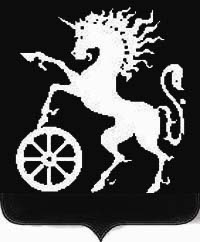 РОССИЙСКАЯ ФЕДЕРАЦИЯКРАСНОЯРСКИЙ КРАЙБОГОТОЛЬСКИЙ ГОРОДСКОЙ СОВЕТ ДЕПУТАТОВПЯТОГО СОЗЫВАР Е Ш Е Н И Е19.02.2019                                        г. Боготол                                        № 15-198Об утверждении Положения о порядке заключения концессионных соглашений в отношении муниципального имущества, находящегося в собственности муниципального образования город БоготолВ соответствии с  пунктом 4 части 1 статьи 14 Федерального закона от 06.10.2003 № 131-ФЗ «Об общих принципах организации местного самоуправления в Российской Федерации»,  Федеральным законом от 21 июля 2005 года № 115-ФЗ «О концессионных соглашениях»,  ст. 6 решения Боготольского городского Совета депутатов от 03.04.2018 № 12-133 «Об утверждении Положения о порядке управления и распоряжения имуществом, находящимся в муниципальной собственности»,  руководствуясь статьями 32, 70 Устава города Боготола, Боготольский городской Совет депутатов РЕШИЛ:1. Утвердить Положение о порядке заключения концессионных соглашений, заключаемых в отношении муниципального имущества муниципального образования «город Боготол», согласно приложению.2. Контроль за исполнением настоящего решения возложить на постоянную комиссию Боготольского городского Совета депутатов по бюджету, финансам и налогам (председатель Урсаленко П.Ю.).3. Решение вступает в силу в день, следующим за днем его  опубликования в официальном печатном издании и на официальном сайте муниципального образования город Боготол www.bogotolcity.ru в сети Интернет и распространяется на правоотношения, возникшие с 01.01.2019 года.Исполняющий полномочия                            Председатель              Главы города Боготола                                   Боготольского  городского				    Совета депутатов_____________ Е.М. Деменкова                     __________А.М. РябчёнокПриложение к решению Боготольскогогородского Совета депутатовот 19.02.2019 № 15-198 ПОЛОЖЕНИЕо порядке заключения концессионных соглашений в отношении муниципального имущества, находящегося в собственности муниципального образования – город Боготол1. ОБЩИЕ ПОЛОЖЕНИЯ1.1. Настоящее Положение разработано в соответствии Гражданским кодексом Российской Федерации, Федеральным законом от 06 октября 2003 года N 131-ФЗ «Об общих принципах организации местного самоуправления в Российской Федерации», Федеральным законом от 21 июля 2005 года N 115-ФЗ «О концессионных соглашениях» (далее - Федеральный закон «О концессионных соглашениях») и регулирует отношения, возникающие в связи с подготовкой и заключением концессионных соглашений в отношении объектов, находящихся в собственности муниципального образования – город Боготол (далее - объект концессионного соглашения), а также устанавливает порядок осуществления контроля за исполнением обязательств по концессионным соглашениям.1.2. Основными целями передачи муниципального имущества по концессионным соглашениям являются повышение эффективности использования муниципального имущества, восстановление его эксплуатационных качеств, сохранение в технически исправном состоянии, в том числе привлечение дополнительных инвестиций, повышение качества работ и услуг потребителям.Настоящее Положение регулирует отношения, возникающие в связи с подготовкой, заключением, исполнением и прекращением концессионных соглашений, устанавливает гарантии прав и законных интересов сторон концессионного соглашения.1.3. В настоящем Положении используются следующие понятия:концессионное соглашение - договор, содержащий элементы различных договоров, предусмотренных федеральными законами, в соответствии с условиями которого одна сторона (концессионер) обязуется за свой счет создать и (или) реконструировать определенное этим соглашением имущество (недвижимое имущество или недвижимое имущество и движимое имущество, технологически связанные между собой и предназначенные для осуществления деятельности, предусмотренной концессионным соглашением), право собственности на которое принадлежит или будет принадлежать другой стороне (концеденту), осуществлять деятельность с использованием (эксплуатацией) объекта концессионного соглашения, а концедент обязуется предоставить концессионеру на срок, установленный этим соглашением, права владения и пользования объектом концессионного соглашения для осуществления указанной деятельности. Изменение целевого назначения реконструируемого объекта концессионного соглашения не допускается;концедент - муниципальное образование – город Боготол, от имени которого выступает Администрация города Боготола. Отдельные права и обязанности концедента могут осуществляться уполномоченными концедентом в соответствии с муниципальными нормативными правовыми актами органов местного самоуправления и юридическими лицами;концессионер - индивидуальный предприниматель, российское юридическое лицо либо действующее без образования юридического лица по договору простого товарищества (договору о совместной деятельности) два и более указанных юридических лиц;объект концессионного соглашения - недвижимое имущество или недвижимое имущество и движимое имущество, технологически связанные между собой и предназначенные для осуществления деятельности, предусмотренной концессионным соглашением, и входящее в состав имущества, указанного в статье 4 Федерального закона "О концессионных соглашениях".  Перечень объектов, в отношении которых планируется заключение концессионных соглашений ежегодно утверждается постановлением администрации города Боготола в порядке, установленном ФЗ «О концессионных соглашениях». Указанный перечень после его утверждения подлежит опубликованию в порядке, установленном ФЗ «О концессионных соглашениях». Указанный перечень носит информационный характер. Отсутствие в перечне какого-либо объекта не является препятствием для заключения концессионного соглашения с лицами, выступающими с инициативой заключения концессионного соглашения, в соответствии ФЗ «О концессионных соглашениях».концессионная плата - плата, вносимая концессионером концеденту в период использования (эксплуатации) объекта концессионного соглашения. Концессионная плата по концессионному соглашению устанавливается на основании статьи 7 Федерального закона «О концессионных соглашениях». Размер концессионной платы определяется на основании отчета о рыночной стоимости концессионной платы в соответствии с законодательством Российской Федерации об оценочной деятельности.Заказчиком оценки рыночной стоимости концессионной платы выступает Администрация города Боготола.Окончательный размер концессионной платы определяется по результатам конкурса и устанавливается концессионным соглашением.Форма, порядок и сроки внесения концессионной платы устанавливаются концессионным соглашением в соответствии с Федеральным законом «О концессионных соглашениях».        - конкурсная комиссия - образуемая постановлением администрации города Боготола  комиссия, в компетенции 	которой	находится проведение конкурса на право заключения концессионного соглашения, рассмотрение проектов изменений в конкурсную документацию, иные полномочия, предусмотренные Федеральным законом «О концессионных соглашениях»;      -  рабочая группа - образуемая постановлением администрации города Боготола -  группа,  в компетенции которой 	находится рассмотрение вопроса о возможности принятия решения о заключении концессионного соглашения, проектов концессионных соглашений;       1.3.1. Полномочия по подготовке проекта концедента о заключении концессионного соглашения, конкурсной документации, организации проведения конкурсов на заключение концессионных соглашений, порядка рассмотрения предложения лица, выступившего с инициативой заключения концессионного соглашения, а также о мерах по реализации отдельных положений Федерального закона «О концессионных соглашениях» на территории города Боготола  осуществляет Администрация города Боготола.1.4. Срок действия концессионного соглашения устанавливается концессионным соглашением с учетом срока создания и (или) реконструкции объекта концессионного соглашения, объема инвестиций в создание и (или) реконструкцию объекта концессионного соглашения и срока окупаемости таких инвестиций, других обязательств концессионера и (или) концедента по концессионному соглашению. Срок действия концессионного соглашения может быть продлен, но не более чем на пять лет, по соглашению сторон на основании решения Администрации города Боготола. Продление срока действия концессионного соглашения, осуществляется по согласованию с антимонопольным органом.1.5. Земельный участок, на котором располагается объект концессионного соглашения и (или) который необходим для осуществления концессионером деятельности, предусмотренной концессионным соглашением, предоставляются концессионеру в аренду  или на ином законном основании в соответствии с законодательством Российской Федерации на срок, который устанавливается концессионным соглашением в соответствии с законодательством Российской Федерации и не может превышать срок действия концессионного соглашения.1.6. Исполнение концессионером обязательств по концессионному соглашению обеспечивается путем предоставления безотзывной банковской гарантии либо передачи концеденту в залог прав концессионера по договору банковского вклада (депозита), либо осуществления страхования риска ответственности концессионера за нарушение обязательств по концессионному соглашению. Конкретный способ обеспечения устанавливается решением о заключении концессионного соглашения. В случае если объектом концессионного соглашения являются объекты теплоснабжения, централизованные системы горячего водоснабжения, отдельные объекты таких систем, безотзывная банковская гарантия должна быть непередаваемой и соответствовать иным утвержденным Правительством Российской Федерации требованиям к таким гарантиям. Муниципальное казенное учреждение «Специализированное учреждение  бухгалтерского учета г.Боготола» осуществляет прием задатков, вносимых заявителями в обеспечение исполнения обязательств по заключению концессионного соглашения (далее - задаток) и их возврат по основаниям, предусмотренным законодательством Российской Федерации; осуществляет иные полномочия, предусмотренные настоящим Положением.1.7. Концессионные соглашения заключаются в порядке, предусмотренном Федеральным законом «О концессионных соглашениях». В случае, если объектами концессионного соглашения являются объекты системы коммунальной инфраструктуры, концессионные соглашения заключаются с учетом постановления Правительства РФ от 05.12.2006г. № 748 «Об утверждении примерного концессионного соглашения в отношении систем коммунальной инфраструктуры».  1.8. По истечении срока концессионного соглашения объект передается концеденту. Ответственность за качество объекта концессионного соглашения концессионер несет перед концедентом в течение срока, установленного концессионным соглашением, который устанавливается не менее, чем пять лет со дня передачи этого объекта.1.9. Изменение и прекращение концессионных соглашений осуществляются в порядке, предусмотренном Федеральным законом "О концессионных соглашениях". Порядок и условия расторжения концессионного соглашения на основании решения суда, а также последствия прекращения концессионного соглашения устанавливаются концессионным соглашением в соответствии с действующим законодательством.2. РЕШЕНИЕ О ЗАКЛЮЧЕНИИ КОНЦЕССИОННОГО СОГЛАШЕНИЯ2.1. Инициаторами принятия решения о заключении концессионного соглашения выступает Администрация города Боготола, муниципальные предприятия и учреждения, иные юридические лица и индивидуальные предприниматели в соответствии с требованиями Федерального закона "О концессионных соглашениях".2.2. Решение о заключении концессионного соглашения принимается концедентом посредством издания постановления администрации города в соответствии с действующим законодательством.2.3. Решением о заключении концессионного соглашения устанавливаются сведения, определенные статьей 22 Федерального закона "О концессионных соглашениях", в том числе:1) условия концессионного соглашения в соответствии со статьей 10 Федерального закона «О концессионных соглашениях» (далее - условия конкурса);2) критерии конкурса и параметры критериев конкурса;3) вид конкурса (открытый конкурс или закрытый конкурс);4) перечень лиц, которым направляются приглашения принять участие в конкурсе, - в случае проведения закрытого конкурса;5) срок опубликования в средствах массовой информации, размещения на официальных сайтах в сети Интернет сообщения о проведении открытого конкурса или в случае проведения закрытого конкурса срок направления сообщения о проведении закрытого конкурса с приглашением принять участие в закрытом конкурсе определенным решением о заключении концессионного соглашения лицам.3. КОНКУРС НА ПРАВО ЗАКЛЮЧЕНИЯ КОНЦЕССИОННОГО СОГЛАШЕНИЯ3.1. Концессионное соглашение заключается по результатам конкурса на право заключения концессионного соглашения (далее - конкурс), за исключением случаев, предусмотренных статьей 37 Федерального закона «О концессионных соглашениях».Реализация отдельных положений Федерального закона "О концессионных соглашениях" на территории муниципального образования город Боготол осуществляется постановлением Администрации города Боготола.3.2. Конкурс проводится на основании решения о заключении концессионного соглашения.3.3. Создание конкурсной комиссии по проведению конкурса (далее - конкурсная комиссия), утверждение персонального состава конкурсной комиссии осуществляется постановлением администрации города Боготола. Число членов конкурсной комиссии не может быть менее пяти человек.3.4. Утверждение конкурсной документации, внесение изменений в конкурсную документацию, за исключением устанавливаемых в соответствии с решением о заключении концессионного соглашения положений конкурсной документации, осуществляется на основании постановления администрации города Боготола.3.5. При проведении открытого конкурса информация и протоколы конкурсной комиссии, предусмотренные Федеральным законом «О концессионных соглашениях», подлежат размещению на официальном сайте Российской Федерации в информационно-телекоммуникационной сети "Интернет" для размещения информации о проведении торгов - www.torgi.gov.ru, а также на официальном сайте администрации города Боготола (далее - размещение на официальном сайте в сети «Интернет»).3.6. Опубликование и размещение на официальном сайте в сети «Интернет» сообщения о проведении открытого конкурса (в срок, установленный конкурсной документацией, но не менее чем за тридцать рабочих дней до дня истечения срока представления заявок на участие в конкурсе), принятие заявок для участия в конкурсе, предоставление заявителям конкурсной документации, предоставление заявителям разъяснений положений конкурсной документации, принятие заявок на участие в конкурсе, а также иные полномочия, установленные статьей 25 Федерального закона «О концессионных соглашениях», осуществляет конкурсная комиссия.3.7. Вскрытие конвертов с заявками на участие в конкурсе, проведение предварительного отбора участников конкурса, представление конкурсных предложений, вскрытие конвертов с конкурсными предложениями, рассмотрение и оценка конкурсных предложений, определение победителя конкурса осуществляются конкурсной комиссией в порядке, предусмотренном Федеральным законом «О концессионных соглашениях», и в соответствии с конкурсной документацией.         3.8. Информационное обеспечение отношений, возникающих в связи с подготовкой, заключением и исполнением концессионных соглашений в отношении объектов концессионного соглашения, осуществляется в порядке и сроки, предусмотренные Федеральным законом «О концессионных соглашениях».        3.9. В случае, если по истечении срока представления заявок на участие в конкурсе представлено менее двух заявок на участие в конкурсе, конкурс постановлением администрации города Боготола, издаваемым на следующий день после истечения этого срока, объявляется несостоявшимся.       3.10. В случае, если конкурс объявлен несостоявшимся в соответствии с частью 6 статьи 27 Федерального закона «О концессионных соглашениях», конкурсная комиссия вправе вскрыть конверт с единственной представленной заявкой на участие в конкурсе и рассмотреть эту заявку в порядке, установленном Федеральным законом «О концессионных соглашениях», в течение трех рабочих дней со дня издания постановления администрации города Боготола о признании конкурса несостоявшимся. В случае, если заявитель и представленная им заявка на участие в конкурсе соответствуют требованиям, установленным конкурсной документацией, конкурсная комиссия в течение десяти рабочих дней со дня издания постановления Администрации о признании конкурса несостоявшимся вправе предложить такому заявителю представить предложение о заключении концессионного соглашения на условиях, соответствующих конкурсной документации. Постановлением Администрации устанавливается срок рассмотрения представленного таким заявителем предложения, который не может составлять более чем пятнадцать рабочих дней со дня представления таким заявителем предложения. По результатам рассмотрения представленного заявителем предложения в случае, если это предложение соответствует требованиям конкурсной документации, в том числе критериям конкурса, издается постановление Администрации о заключении концессионного соглашения с таким заявителем.4. КОНТРОЛЬ ЗА ИСПОЛНЕНИЕМ КОНЦЕССИОННЫХ СОГЛАШЕНИЙ4.1. Контроль за исполнением концессионных соглашений осуществляется в соответствии со ст. 9 Федерального закона от 21 июля 2005 года № 115-ФЗ «О концессионных соглашениях».4.1. Контроль за исполнением концессионного соглашения осуществляет администрация города Боготола.4.2. При осуществлении контрольных функций Администрация города Боготола вправе привлекать муниципальные учреждения и предприятия, имеющие в соответствии с концессионным соглашением право беспрепятственного доступа на объект концессионного соглашения, а также к документации, относящейся к осуществлению деятельности, предусмотренной концессионным соглашением.4.3. Контроль за соблюдением установленного порядка управления и распоряжения муниципальным имуществом, переданным по концессионным соглашениям, осуществляет Контрольно – счетный орган города Боготола  в соответствии с действующим законодательством и муниципальными правовыми актами.4.4. Порядок осуществления контроля за соблюдением концессионером условий концессионного соглашения устанавливается концессионным соглашением в соответствии с действующим законодательством.Результаты осуществления контроля за соблюдением концессионером условий концессионного соглашения оформляются актом о результатах контроля.Акт о результатах контроля подлежит размещению концедентом в течение пяти рабочих дней с даты составления данного акта на официальном сайте администрации города Боготола glava@bogotolcity.ru. Доступ к указанному акту обеспечивается в течение срока действия концессионного соглашения и после дня окончания его срока действия в течение трех лет.4.5. Стороны концессионного соглашения несут имущественную ответственность за неисполнение или ненадлежащее исполнение своих обязательств по концессионному соглашению, предусмотренную Федеральным законом «О концессионных соглашениях», иными федеральными законами и концессионным соглашением.4.6. Возмещение сторонами концессионного соглашения убытков и уплата неустойки в случае неисполнения или ненадлежащего исполнения обязательства по концессионному соглашению не освобождают сторону концессионного соглашения от исполнения этого обязательства в натуре.